PENGKARYAANPerancangan Aplikasi  Bank Sampah Desa Ciwaruga Kabupaten Bandung Barat Sebagai Upaya Meningkatkan Kesadaran Masyarakat Terhadap LingkunganDiajukan untuk Memenuhi Syarat dalam Memperoleh Gelar Sarjana Desain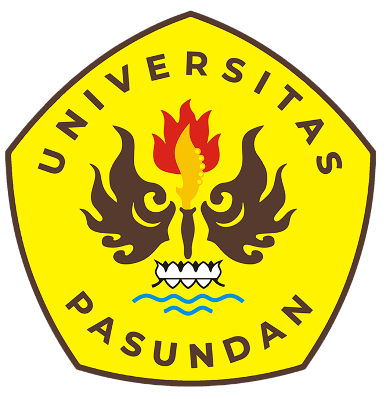 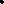 HERLINA RIZKIA CAHYANI 196010019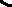 DESAIN KOMUNIKASI VISUALFAKULTAS ILMU SENI DAN SASTRAUNIVERSITAS PASUNDANBANDUNG AGUSTUS 2023